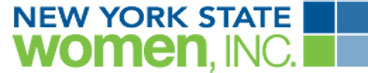 New York State Women, Inc.  Region VIIIApril 18, 2015River Oaks Golf Club201 Whitehaven Rd   Grand Island, NY9:00 registration9:30 meeting10:00 brunchCost:  $19.00 prepaidPayable to Region VIIIMail check:Diane Dinsmore 1022 Whitehaven Rd. Grand Island  New York  14072Chapter:Attendees: